2020 жылғы 31 қазан № 59            Нұр-Сұлтан қаласы                                                                                                                  город Нур-СултанШығыс Қазақстан облысының  ішкі әуе және теміржол қатынастарындаCOVID-19 бойынша шектеу шараларын күшейту туралы«Халық денсаулығы және денсаулық сақтау жүйесі туралы»  Қазақстан Республикасының 2020 жылғы 7 шілдедегі № 360-VI ҚРЗ Кодексінің 104-бабына сәйкес Шығыс Қазақстан облысының тұрғындары арасында ішкі әуе және теміржол қатынастарында Covid-19 коронавирустық инфекциясының таралуының алдын алу мақсатында ҚАУЛЫ ЕТЕМІН:1. Қазақстан Республикасы Индустрия және инфрақұрылымдық даму министрлігінің Азаматтық авиация комитеті COVID-19 таратпау мәселелері жөніндегі Ведомствоаралық комиссияда айқындалған мөлшерде Өскемен қаласынан Нұр-сұлтан қаласына және қайта, Алматы қаласына және Шымкент қаласына және қайта ішкі авиарейстерді қысқартуды қамтамасыз етсін.2. «Қазақстан темір жолы»  Ұлттық компаниясы»  АҚ Covid-19 таратпау мәселелері жөніндегі Ведомствоаралық комиссияда айқындалған мөлшерде Нұр – Сұлтан – Өскемен бағыты бойынша теміржол қатынасын қысқартуды қамтамасыз етсін.3.Шығыс Қазақстан облысынан жолдама бойынша авиакомпаниялардың басшылары:1) берілген күнінен бастап 3 тәуліктен аспайтын мерзімге теріс нәтижесі бар covid-19-ға ПТР әдісімен тестілеуден өткені туралы анықтамасы болмаса, жолаушыларды (5 жасқа дейінгі балаларды қоспағанда) әуе кемесінің бортына отырғызуға жібермеуді;2) әуе кемесінің бортында жолаушылар мен экипажға арналған жеке қорғаныш құралдарының (маскалар), қолға арналған антисептиктердің, дезинфекциялау құралдарының болуын;3) әуе кемесінің бортында ұшу кезінде жолаушылардың орын ауыстыруын, олардың дәретханаларда жиналуын шектеу және олардың бетперде режимін сақтауын;4) әуе кемесінің бас декларациясының медициналық-санитариялық бөлігін, санитариялық-карантиндік пункттің мамандарына отыратын орны мен паспорттық деректері көрсетілген манифесті (жолаушылар тізімін) ұсынуды қамтамасыз етсін.4. Семей және Өскемен қалалары әуежайларының басшылары:1) қарсы алатын және шығарып салатын адамдарды әуежай ғимаратына кіргізбеуді ;2) жолаушыларды әуежай ғимаратына билет болған кезде және жеке қорғану құралдарында (бетперде) кіргізуді;3) қауіпсіздік қызметінің немесе білікті персоналдың әуежай ғимаратына кіру кезінде барлық адамдарды байланыссыз термометрия жүргізуді;4) келетін және кететін жолаушыларға арналған жеке дәліздерді;5) адамдар көп жиналатын жерлерде (кассалық аймақта, тіркеу және отырғызу тіреулерінде, сондай-ақ жолаушыларды тасымалдауға арналған перрондық автобустарда) әлеуметтік қашықтықты сақтауға арналған еден таңбаларының, қоршаулардың және тосқауыл таспалардың болуын;6) ғимаратқа кіре берісте, кассалық аймақта, тіркеу және отырғызу бағандарында, жолаушыларды тасымалдауға арналған перрондық автобустарда бетперде кию міндеттілігі туралы көрнекі ақпараттың болуын;7) әуе кемесінен тіркеуден, отырғызудан және түсіруден өту кезінде жолаушылар арасындағы қауіпсіз қашықтықты (1 метр) сақтауды;8) әуежай үй-жайларында (күту залдарында, ана мен бала бөлмесінде, санитариялық тораптарда) санитайзерлердің болуын;9) жуу және дезинфекциялау құралдарын қолдана отырып, ағымдағы және күрделі жинауды жүргізуді;10) медициналық пункттерде қажетті дәрілік заттардың, медициналық бұйымдар мен жабдықтардың, жеке қорғаныш құралдарының (қорғаныш костюмдері, маскалар мен қолғаптар) болуын;11) ауру белгілері бар жолаушылар анықталған кезде жолаушылардың әуежай ғимаратында болатын орындарында қорытынды дезинфекциялауды жүргізуді қамтамасыз етсін.5. Шығыс Қазақстан облысынан жолдама бойынша теміржол тасымалдаушыларының басшылары:1) берілген күнінен бастап 3 тәуліктен аспайтын мерзімге теріс нәтижесі бар covid-19-ға  ПТР әдісімен тестілеуден өткені туралы анықтамасы жоқ жолаушыларды (5 жасқа дейінгі балаларды қоспағанда) вагонға отырғызуға жібермеуді;2) жолаушылар поездарында (қала маңындағы қатынастағы электр пойыздарында) қоғамдық тамақтандыру объектілерінің жұмысын жолаушылардың алдын ала тапсырысы бойынша жеткізу тәсілімен ұйымдастыруды;3) жолаушылар вагонында жолаушыларға арналған жеке қорғаныш құралдарын (маскалар) және поезд бригадасын (маскалар мен қолғаптар), қолға арналған антисептиктерді, дезинфекциялау құралдарын пайдалануды;4) отырғызу және түсіру кезінде жолаушылар арасындағы қауіпсіз қашықтықты (1 метр) сақтауды;5) жүру жолында жолаушылардың вагондар арасында орын ауыстыруын, олардың дәретханада жиналуын шектеу және олардың бетперде режимін сақтауын;6) жеке қорғаныш құралдары (маскалар мен қолғаптар) болған кезде қызметкерлерді жұмысқа жіберуін;7) дене температурасын өлшей отырып, қызметкерлерді ауысым алдындағы (рейс алдындағы) медициналық тексеруден өткізуді;8) жеке қорғаныш құралдарының (маскалар, қолғаптар), қолға арналған антисептиктердің, дезинфекциялау құралдарының азаймайтын қорының болуын;9) жолаушылар вагондарының ауа баптау, желдету жүйелерін тексеруін және желдеткіш сүзгілерін ауыстыруды;10) жуу және дезинфекциялау құралдарын қолдана отырып, салонда тәулігіне кемінде 3 рет, дәретханада тәулігіне кемінде 4 рет және ластануына қарай ағымдағы ылғалды жинауды жүргізуді қамтамасыз етсін.6. Шығыс Қазақстан облысының теміржол вокзалдарының басшылары:1) теміржол вокзалы ғимаратына күтіп алушы және шығарып салушы адамдарды кіргізбеуге жол бермеуді;2) билет болған кезде және жеке қорғану құралдарында (бетперде) жолаушыларға рұқсат беруді;3) келетін және кететін жолаушыларға арналған жеке дәліздерді;4) қауіпсіздік қызметінің вокзал ғимаратына кіру кезінде барлық адамдарды байланыссыз термометрия жүргізуді;5) адамдар көп жиналатын жерлерде (кіру және шығу аймағында, кассалық аймақта, күту залында) әлеуметтік қашықтықты сақтау үшін еден таңбаларының, қоршаулардың және тосқауыл таспалардың болуын;6) ғимаратқа кіре берісте, кіру және шығу аймағында, кассалық аймақта, күту залында бетперде кию міндеттілігі туралы көрнекі ақпараттың болуын;7) ауа температурасы мен ылғалдылығының оңтайлы жағдайларын қамтамасыз ету үшін ауа ортасын желдету және ауа баптау жүйелеріне тексеруді (тазалау, жуу, дезинфекциялау, сүзгілерді ауыстыру және т. б.) жүргізу; барлық үй-жайларды күніне кемінде 3 рет 15 минуттан кем емес жиі желдетуді;8) нұсқамаға жауапты адамды бекіту, жеке қорғану құралдарын уақтылы ауыстыру, дезинфекциялау, жуу және антисептикалық құралдардың қажетті қорын жабдықтау және қадағалау, нұсқаманы өткізудің кезеңділігі, қорғау құралдарын ауыстыру және дезқұралдардың қорын толықтыру бойынша журнал жүргізуді;9) қызметкерлер арасында COVID 19 кезінде жеке қорғану құралдарын пайдалану алгоритмі бойынша жеке/қоғамдық гигиена ережелерін сақтау қажеттілігі туралы нұсқама жүргізуді, сондай-ақ олардың мүлтіксіз сақталуын қадағалауды;10) қағаз немесе электрондық жеткізгіште тіркей отырып, ұйымның медицина қызметкерінің қарап-тексеруі кезінде жай-күйіне сауалнама және термометрия жүргізе отырып, қызметкерлерді медициналық бақылауды жүзеге асыруды;11) болмау себебін анықтай отырып, жұмысқа шығу мониторингін күн сайын жүргізуді;12) жолаушылар болатын жерлерде жуу және дезинфекциялау құралдарын қолдана отырып, ағымдағы және күрделі жинауды жүргізуді, жолаушылардың қолдарымен жанасуын болдырмайтын еденді, терезелерді, қабырғаларды, есік тұтқаларын, тұтқаларды, орындықтарды және өзге де беттерді дезинфекциялау сулықтарымен (немесе дезинфекциялау құралдарының ерітінділерімен) сүртуді;13) өз қаражаты есебінен немесе эпидемиологиялық айғақтар бойынша санитариялық-эпидемиологиялық қызметтің лауазымды адамдарының қаулылары бойынша дезинфекциялау іс-шараларын жүргізуді;14) вокзал ғимараттарында жолаушылар болатын орындарда, ауру белгілері бар жолаушылар анықталған кезде қорытынды дезинфекция жүргізуді қамтамасыз етсін.7. Көлік құралдарына қызмет көрсететін кәсіпорындардың және тасымалдау қызметімен байланысты темір жол кәсіпорындарының басшылары:1) жеке қорғаныш құралдары (маскалар мен қолғаптар) болған кезде қызметкерлерді жұмысқа жіберуді;2) дене температурасын өлшей отырып, қызметкерлерді ауысым алдындағы медициналық тексеруден өткізуді;3) жалпы пайдалану орындарында (кіру аймағы, холлдар, дәліздер, санитарлық тораптар) санитайзерлердің болуын;4) есік тұтқаларын, ажыратқыштарды, тұтқаларды, таяныштарды, жанасатын беттерді (қызметкерлердің үстелдерін, орындықтарын, ұйымдастыру техникасын), жалпы пайдалану орындарын (киім ілетін орындар, тамақ ішетін, демалатын бөлмелер, санитариялық тораптар) міндетті түрде дезинфекциялай отырып, барлық үй-жайларды жуу және дезинфекциялау құралдарын қолдана отырып, ауысымда кемінде 3 рет ылғалды жинауды жүргізуді;5) профилактикалық тексеру, жөндеу, оның ішінде сүзгілерді ауыстыру, ауа өткізгіштерді дезинфекциялау жүргізе отырып, желдету жүйелері мен ауаны баптау жүйелерінің үздіксіз жұмыс істеуін, желдету режимін сақтауын;6) медициналық пункттерде қажетті дәрілік заттардың, медициналық бұйымдар мен жабдықтардың, жеке қорғаныш құралдарының (қорғаныш костюмдері, маскалар мен қолғаптар), дезинфекциялау құралдарының (антисептиктер) болуын қамтамасыз етсін.8. Қоғамдық тамақтандыру объектілерінің басшыларына:1) жеке қорғаныш құралдары (маскалар мен қолғаптар) болған кезде қызметкерлерді жұмысқа жіберуін;2) жұмыс басталғанға дейін дене температурасын өлшей отырып, ауру симптомдарының болуына қызметкерлерді тексеруді;3) жеке қорғану құралдарының, жуу және дезинфекциялау құралдарының азаймайтын қорының болуын;4) қызметкерлердің технологиялық процестерді (дайындау, бөлшектеу, жинақтау) жеке қорғаныш құралдарында жүзеге асыруына қатаң бақылау жасалуын;5) жолаушыларға ауысымда кемінде екі рет ауыстыруға жататын және тұтастығы бұзылған кезде бір рет қолданылатын қолғаптармен қызмет көрсетуді;6) Тапсырыс берушіге (жолаушыға) тамақ өнімдері мен дайын тағамдарды буып-түйілген түрде жеткізуді;7) объектіде санитариялық-дезинфекциялық режимді сақтауды қамтамасыз етсін.9. Осы қаулының орындалуын бақылау көліктегі Бас мемлекеттік санитарлық дәрігердің орынбасарлары А.М. Каспановаға және                               Б. С. Қалмағамбетовке жүктелсін.10. Осы қаулы 2020 жылғы 2 қарашада 00 сағат 00 минуттан бастап күшіне енеді.Көліктегі Бас мемлекеттіксанитарлық дәрігер                                                           С. Байғабылов«Қазақстан  РеспубликасыНЫҢДенсаулық сақтау министрлігі САНИТАРИЯЛЫҚ-эПИДЕМИОЛОГИЯЛЫҚбақылау комитеті кӨЛІКТЕГІ САНИТАРИЯЛЫҚ-ЭПИДЕМИОЛОГИЯЛЫҚбақылау департаменті»РЕСПУБЛИКАЛЫҚ МЕМЛЕКЕТТІК МЕКЕМЕСІкөліктегі бас мемлекеттік                                                                                   санитариялық дәрігері          «Қазақстан  РеспубликасыНЫҢДенсаулық сақтау министрлігі САНИТАРИЯЛЫҚ-эПИДЕМИОЛОГИЯЛЫҚбақылау комитеті кӨЛІКТЕГІ САНИТАРИЯЛЫҚ-ЭПИДЕМИОЛОГИЯЛЫҚбақылау департаменті»РЕСПУБЛИКАЛЫҚ МЕМЛЕКЕТТІК МЕКЕМЕСІкөліктегі бас мемлекеттік                                                                                   санитариялық дәрігері          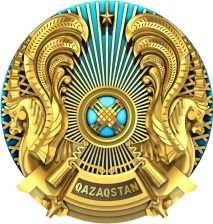 РЕСПУБЛИКАНСКОЕ  гОСУДАРСТВЕННОЕ УЧРЕЖДЕНИЕ «Департамент САНИТАРНО-ЭПИДЕМИОЛОГИЧЕСКОГО контроля НА ТРАНСПОРТЕ  Комитета САНИТАРНО-эПИДЕМИОЛОГИЧЕСКОГО контроля  Министерства здравоохранения Республики Казахстан»главный государственный санитарный врач  на транспортеқаулысы                                                     қаулысы                                                           постановление